БАРИШІВСЬКА СЕЛИЩНА РАДАВІДДІЛ ОСВІТИ, МОЛОДІ ТА СПОРТУНАКАЗ_15.11.2022_              		   смт  Баришівка                                     № _199-о_Про проведення Всеукраїнської дитячо-юнацької військово-патріотичної гри «Сокіл («Джура») у 2022/2023 н.р.Відповідно до абзацу шостого статті 13 Закону України «Про оборону України», статті 6 Закону України «Про основи національного спротиву», Стратегії національно-патріотичного виховання, затвердженої Указом Президента України від 18 травня 2019 року № 286, Положення про Всеукраїнську дитячо-юнацьку військово-патріотичну гру «Сокіл («Джура»), затвердженого постановою Кабінету Міністрів України від 17 жовтня 2018 року № 845 (далі – Положення про Гру), наказів Міністерства освіти і науки України від 06.06.2022 № 527 «Про деякі питання національно-патріотичного виховання в закладах освіти України та визнання таким, що втратив чинність наказу Міністерства освіти і науки України від 16.06.2015 № 641» та від 12.10.2022 № 902 «Про проведення у 2022/2023 навчальному році Всеукраїнської дитячо-юнацької військово-патріотичної гри «Сокіл» («Джура»)»,  рішення засідання Головного штабу Всеукраїнської дитячо-юнацької військово-патріотичної гри «Сокіл» («Джура»)» від 15 вересня 2022 року, наказів департаменту освіти і науки Київської обласної державної адміністрації від 12 серпня 2020 року № 147 «Про затвердження плану заходів щодо національно-патріотичного виховання дітей та учнівської молоді в закладах освіти Київської області на 2020-2025 роки», від 20 жовтня 2022 року № 99 В «Про проведення Всеукраїнської дитячо-юнацької військово-патріотичної гри «Сокіл» («Джура»)» та  з метою національно-патріотичного виховання учнівської молоді на засадах козацько-лицарських традицій, формування в неї активної громадянської позиції та готовності до захисту України,НАКАЗУЮ: 1. Провести у 2022/2023 навчальному році в Баришівській ТГ Всеукраїнську дитячо-юнацьку військово-патріотичну гру «Сокіл («Джура»)  для трьох вікових категорій учасників: 15-17 років («Джура-Оборонець»), 11-14 років («Джура-Сокіл»), 6-10 років («Джура -Котигорошко») з дотриманням законодавства України в частині запобігання поширенню гострої респіраторної хвороби COVID-19, спричиненої коронавірусною інфекцією SARS-CoV-2, та з додержанням правового режиму воєнного стану.		2. Затвердити план заходів щодо проведення в Баришівській ТГ Всеукраїнської дитячо-юнацької військово-патріотичної гри «Сокіл («Джура») у 2022/2023 н. р. (далі - гра), що додається.3. Директорам закладів загальної середньої освіти Баришівської ТГ:3.1. сприяти розвитку в закладі учнівського козацького самоврядування шляхом створення куренів відповідно до Положення про Гру;         3.2. забезпечити участь роїв в І етапі гри «Сокіл» («Джура»);         3.3. покласти відповідальність за збереження життя і здоров’я дітей під час проїзду та перебування на змаганнях на керівників роїв.4. Директору Баришівського ЦПР «Мрія» (Головерді С.А.):4.1. організувати та провести І етап Гри серед команд учнівської молоді ЗЗСО Баришівської ТГ; 4.2. забезпечити роботу головної суддівської колегії міського етапу гри «Сокіл» («Джура»).4.3. Надати підсумкові протоколи та узагальнену інформацію про проведення І етапу Гри Комунальному закладу Київської обласної ради «Центр творчості дітей та юнацтва Київщини» до 01 червня 2023 року.4.4. Забезпечити участь роїв-переможців І етапу у ІІ (обласному) етапі Гри.5. Контроль за проведенням гри покласти на провідного спеціаліста відділу освіти, молоді та спорту Баришівської ТГ - Тетяну Щербу.5. Контроль за виконання наказу залишаю за собою.Провідний спеціаліст відділу                     /підпис/          Ірина ОРЕЛЗ наказом ознайомлені:				           Сергій ГОЛОВЕРДА								 Тетяна ЩЕРБАДодаток до наказу відділу освіти, молоді та спорту Баришівської селищної ради _________ № _____ПЛАН заходів щодо проведення в Баришівській ТГ Всеукраїнської дитячо-юнацької військово-патріотичної гри «Сокіл («Джура») у 2022/2023 н. р.№Назва заходуТермін виконанняВиконавці1Сформувати робочий орган (штаб) з проведення гридо 01 грудня 2022 рокуЦПР «Мрія»2Провести І (територіальний) етап гри «Сокіл» («Джура»)квітень-травень 2023 рокуЦПР «Мрія»ЗЗСО3Провести майстер-класи з видів змагань та конкурсів для керівників роївсічень-квітень 2023 рокуЦПР «Мрія»4Підготувати узагальнену інформацію про проведення І етапу гри в Баришівській ТГ у 2022/2023 навчальному роцітравень 2023 рокуВОМСЦПР «Мрія»5Забезпечити участь роїв-переможців І етапу гри у ІІ етапічервень 2023 рокуЗЗСОВОМС6Активізувати інформаційно-роз'яснювальну роботу в закладі освіти щодо основних завдань гри «Сокіл» («Джура»)постійноВОМС ЗЗСО8Сприяти розширенню мережі гуртків та творчих об'єднань козацько-лицарського виховання «Джура», «Хортинг», «Козацький гопак», «Козацька школа», «Лицарська звитяга» тощо в закладах освіти постійноВОМСЗЗСО9Забезпечити висвітлення І етапу проведення гри «Сокіл» («Джура») в засобах масової інформації, на сайтах закладів освітипостійноВОМСЦПР «Мрія»ЗЗСО10Проводити навчально-тренувальні вишколи, таборування учнівської молоді та козацьких підрозділів спільно з громадськими козацькими організаціями, військовими комісаріатамипостійно ЗЗСО11Впроваджувати у закладах освіти інноваційні освітні технології патріотичне виховання, розроблені на основі козацької педагогікипостійноЗЗСО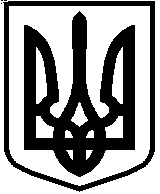 